Thursday 11 October 2018MinutesWelcome & Introductionsby Trudy Chitty, Youth Project Officer – Wyndham City Council Youth ServicesAcknowledgement of the Kulin Nation“I wish to acknowledge the peoples of the Kulin Nation as the Traditional Owners of the land on which we are gathered and pay respect to their elders, past and present. I also wish to pay respect to any Elders from other communities and acknowledge any future young leaders who are here”Presentation – School Leaver Employment SupportPresented by Kelly Ardonis, Service Leader, UnitingPhone:	0438 866 822Email:	KArdonis@vt.uniting.orgWebsite:	www.uniting.orgUniting Programs that support Youth:DHHS Award2017 Victorian Disability Awards - The P2E program was awarded the Excellence in Employment Outcomes Award in 2017 at the Victorian Disability Awards. The program stood out from the other nominees for the individual employment outcomes that were achieved for P2E participants. IntroductionWhat is P2E?Pathways to Employment P2E is a NDIS School Leaver Employment Support provider that prepares young people to get their first part time job in open employment. Who is eligible?The program offers pre-employment training to school leavers who are eligible for NDIS School Leaver Employment Support (SLES) funding.  If there is no NDIS Funding we can assist students to apply or alternatively we can support them through our Disability Employment Service.Where are the P2E programs located?Broadmeadows, Footscray, Heidelberg, Hoppers Crossing, Melton.Coming to the South East in 2019!School Leaver Employment SupportThe P2E program offers a range of activities including accredited training, work placements, driver’s education, industry visits and life skills.Individualized Action Plan - Setting personal goals (Progress is reviewed mid year)Certificate 1 in Work Education – pre-employment training delivered by RTO partnerLinks and support for individual Vocational Training Extensive group and individual work placements Work specific industry visits and community excursions Skill development and confidence building Travel training and drivers education – Group learners tests with VicRoadsIndividualized case management, mentoring and ongoing support Referral and links to relevant services such as Disability Employment Services Support through NDIS transition and planning Program structureThe training is delivered across 3 days on a weekly basis from 9:30am to 3:30pm Day 1 – P2E Employment CoachesThe P2E  team works to enhance the Work Education training with hands on and practical activities that help build the participant’s confidence and employability skills so they become job ready.Activities include: Drivers Education, Travel Training, Wear for Success, obtaining photo ID, obtaining a tax file number, supporting Work Placements and individual mentoring and support to reach personal goals. Day 2 & 3 – Catalyst TrainersTwo days will be allocated to our Registered Training Organization partners to deliver the accredited training (Certificate 1 in Work Education).  Their training will be mainly classroom based activities covering various topics including developing interpersonal communication skills for the workplace, enhance self-development, prepare for employment etc. Our goals for participantsOvercome barriers to employment and work placementsSecure employment Learn new skillsIdentify skills needed to reach employment goals Identify individual strengths and areas of development Improve reading, writing and communication skillsEnhance self confidence and resilienceGain awareness of workplace culture Improved social inclusionDrivers Education – L PlatesAll 24 participants who’s goal was to attain their learners in 2017, successfully got their L plates through our program! The P2E team will provide training and support for participants wanting to obtain their learners permit. Benefits of driving:Gain IndependenceOpens up more opportunitiesRoad safety awareness as a pedestrian/passengerForm of IDAlternative training and activities are provided for participants not wanting or unable to participate.Wear for successWear for Success commenced in 2011 and is a not-for-profit organisation run by a dedicated group of volunteers and management team, including a volunteer Board.Work-appropriate clothing to attend job interviews is personally selected by trained volunteer stylists.‘flyers attached – attachment a & b’Presentation – Brotherhood LACPresented by Dinuka Gunawardane, Local Area CoordinatorPhone:	1300 275 634Email:	dinuka.gunawardane@ndis.gov.auWebsite:	https://ndis.bsl.org.au/What is Local Area Coordination?The role of the Local Area Coordinator (LAC) is to assist people to navigate the NDIS.  As part of this, we provide planning and coordination for people with disability to maximise the choice and control over the services they use. This includes supporting people with disability to navigate mainstream services and increase their capability to be an active part of their community.For those who meet Access Requirements, our Local Area Coordinators will assist you to:Get ready for your plan:Pre-planning workshops – held at all Brotherhood LAC offices.Pre-planning packs – can be sent out prior to the planning conversation meeting.Develop your plan:Help you to work out your goals and identify the supports you need to help reach those goals. The information gathered will help to develop a plan that meets your needs based on your identified goals.Get your plan going:Once your plan has been approved, your Local Area Coordinator will work with you to help you get your supports set up and working. They might help you to set up your MyGov and NDIA portal account and show you how to set up a service booking.Keep in touch with you, if you need help with your plan:Your LAC will keep in touch with you and check in to see how things are going once your plan is implemented.For further information on how your Local Area Coordinator can assist you, visit the NDIS website or call us on 1300 BSL NDIS to find out more.Presentation – Introduction to NDIS CoursePresented by Megan Hortle, The GordonPhone:	Georgia Helmer on 03 5225 0559Website:	www.thegordon.edu.auIntroduction to the NDIS at the Gordon2 courses available.Has been running in Geelong for the past 5 years.Short course.1 day a week over 5 weeks.$90.00 per participant, or $19 with a concession cared.NDISBy 2020 there will be 16’000 to 20’000 employed in the NDIS fieldCourse is designed by the Skills CommissionRunning monthly courses upto 19th July 2019Once privatised, costs will be unknownCourse ContentSetting the sceneSupportHuman RightsNDIS PersonalDocumentationSet assessment1 on 1 at the end of the course with participantWerribee course commencing Friday 9th November 2018 (5 weeks)‘flyer attached – attachment c’Presentation – Community Health Nurse at the MDCPresented by Cherie Kraskov, IPC HealthPhone:	(03) 9216 0432Email:	mdc.nurses@ipchealth.com.auCommunity Health Nurse, employed by IPC (Isis Primary Care), and located at the new Multi-Disciplinary Centre.The MDC Centre for Women has staff from:Victoria PoliceCasaGatehouseWomen’s Health westForensicsChild ProtectionBrand new building located in Hoppers Lane, Hoppers Crossing and has been set up to have cohesive services for women and children.  The building does not stand out and is not extensively signed.The Women’s Health Hub is located on the first floor of the building and has soft access.We can provide information, support, education, advocacy and much more.Open Monday to Friday 9am to 5pm.Contact Details:General phone and email - these can be given to clients for self referral - 9216 0432Or email mdc.nurses@ipchealth.com.auFor admin or service provider information - Office desk – 9216 0451Bianca - Monday, Thursday and alternate Tuesday’s0413 002 016 or bianca.volta@ipchealth.com.auCherie - Wednesday, Friday and alternate Monday’s0435 842 810 – or Cherith.Kraskov@ipchealth.com.auPresentation – Reach Out ProgramPresented by Tiffany Wright, AnglicarePhone:	0438 842 343Email:	tiffwright@anglicarevic.org.auWebsite:	www.anglicare.org.auReach Out – AOD Support Program – WerribeeA collaboration between the Youth Support and Advocacy Service, Odyssey House and Anglicare to expand Youth Alcohol and Drug Treatment Services in North and West Metropolitan Region of Melbourne, with a particular focus on young people with experiences in the Out of Home Care System.PROGRAM AIMTo provide an integrated service response to vulnerable young people with alcohol and drug concerns.To facilitate referral pathways to appropriate youth services.To build the capacity of key youth services to effectively recognise and manage substance related problems, as well as facilitate referral pathways.PROGRAM ELIGIBILITY CRITERIAAge group: 12 – 25 years.Vulnerable young people with substance use issues who are:Currently engaged with, or who have had experiences with the Child Protection and Out of Home care systemsTransitioning from Out of Home Care to independenceLinked with services such as Youth Justice, Family Violence, Homelessness, Mental Health and local Youth ServicesREACH OUT PROGRAM MODELDelivery of alcohol and drug treatment using an engagement model of outreach, comprehensive assessment and targeted interventions including:CounsellingCare co-ordinationLinkage to education, training and meaningful life activitiesProactive residential withdrawalFamily workENTRY PROCESSYouth 12-25 with AOD issues may self-refer or referred:DHHS Child ProtectionYouth JusticeOut of Home Care Community Agencies Hospitals SchoolsCentral Intake Number 1800 700 517INTAKEElectronic referral form received from:Schools/ Carers / Parents/ Child Protection/ Youth Justice and or HospitalsYoung person may also self-referYoung person is contacted within 48 hours of referral by Reach Out Worker via phone to establishes the first apt time/date Agency referrers will be contacted to confirm the acceptance of the referral and with consent given engagement updatesAOD ASSESSMENTIntake tool completed through the Intake lineInitial assessment and comprehensive assessment (If over 16 years)  Or YSAS assessment if entering YSAS youth services (If under 16 years)Ongoing check-in and assessment.INTERVENTION/PROGRAM WORKStandard episode of AOD Counselling Conduct referrals to identified servicesConduct outreach visitsSupport and advice to parents and/ or caregiversSecondary AOD consults to other services Attend Care Team Meetings or advocate  and attend meetings to support the young personCLOSUREClosure is gained by mutual agreementYoung Person provides feedback on serviceEnd of engagement session with y/p & support person (where appropriate) to reflect on their journey/ experienceREFERRALS or ENQUIRIESCity of Brimbank – Katharine Elliott Mobile: 0427 842 343 Email: kelliott@ysas.org.auCity of Melton – Nicholas MorganMobile: 0466 476 739 Email: Nmorgan@odyssey.org.auCity of Wyndham – Tiffany WrightMobile: 0438 032 940 Email: Tiffwright@anglicarevic.org.auCity of Whittlesea & City of Hume – Julina ShamounMobile: 0408 551 125 Email: Julina Shamoun@anglicarevic.org.au Information Sharing -Name:	Sarah RamirezAgency:	CMY (Centre for Multicultural Youth)Position:	Team Leader – UCan2Contact:	Phone: (03)9091 8233 or Email: sramirez@cmy.net.auUCan2 Program16 week program for regfugee young people aged between 16 – 25 years.Run in conjunction with Foundation House, AMES Australia and CMY.Programs in Footscray and Dandenong.Name:	Gee Bilal Agency:	Wyndham City Council – Youth Services Counselling Team Position:	Counsellor Contact:	(03) 8734 1355 or Email: gee.bilal@wyndham.vic.gov.auWebsite:	www.wyndham.vic.gov.auFamily Information Session – Tricky TeensThursday 8th November 20186.30 – 8.30 p.m.To be held at Point Cook College (18 – 50 Ponsford Drive, Point CookBookings essentialName:	Annalisa CannizzaroAgency:	WCIGPosition:	Community Engagement SpecialistContact: 	Phone: (03) 9687 3437 or Email: annalisac@wcig.org.auAccesibility Day2018 Accessibility dayLooking for organisations to host a buddyLooking for 30 organisations/places to pairFor more information head to the WCIG website – www.wcig.org.auName:	Julian SmithAgency:	CMY (Centre for Multicultural Youth)Position:	Team Leader – West/SunshineContact:	(03) 9340 3785 or Email: jsmith@cmy.net.auWebsite:	www.cmy.net.auReconnect Program.12 to 18 years early intervention into Refugee/Like Youth Homelessness.For more information head to the CMY Website - www.cmy.net.auName:	Roshini FernandoAgency:	Strive Youth ServicesPosition:	Community Transition OfficerContact: 	9686 2354 – IMVC or Email: roshini.fernando@jss.org.auWebsite:	www.imvc.com.auYoung people aged 15 to 21 years.Located in Footscray, Sunshine and Werribee.Short term and long term vocational goals.Name: 	Jocelyn GemohAgency:	CaPSS/Salvation ArmyPosition:	Lead PractionerContact: 	Phone: 0409 608 551 or Email: Jocelyn.gemoh@aus.salvationarmy.org123 Magic ProgramCommencing Tuesday 23rd October3 SessionsHow to discipline without arguing, yelling or smacking How to sort behaviour How to handle challenging and testing behaviours Choosing your strategy, the three choices Using emotion coaching to encourage good behaviour 7 tactics for encouraging good behaviourName:	Jenny McKnightAgency:	Wyndham City CouncilPosition:	Team Leader - Library Education & Youth Programs & ServicesContact: 	Email: jenny.mcknight@wyndham.vic.gov.auMental Health Month FlyerRead With Me FlyerHow to Parent Your Bored Child FlyerWyndham City Kids & Youth Program Calendar FlyerWyndham Libraries What’s On BookHead to our website to access all the above flyers and more:https://www.wyndham.vic.gov.au/services/librariesName:	Michelle ChahineAgency:	IMVCPosition:	Pathway Support WorkerContact:	Phone: 0422 312 765 or Email: mchahine@imvc.com.auSkills First ReconnectGet back on track.Individual holistic supportTraining and employment pathway planningTraining options to meet your goals‘flyer attached – Attachment 6’Name:	Laverton Community Education CentreProgram:	Laverton School Leavers ProgramContact:	Phone: (03) 9369 2726 or Email: education@lcis.org.auThe Laverton School Leavers Program is for youngpeople with permanent cognitive impairment or intellectual disability who have recently left secondary schooling or are leaving at the end of the year.Monday to Thursday9.15am to 3.15pm for 12 monthsAt the Laverton Community HubPlease contact Wyndham’s Youth Project Officer for further information regarding this network or to present: trudy.chitty@wyndham.vic.gov.au or 8734 1355For information sharing please email:  wyndhamyouthnetwork@wyndham.vic.gov.auWebsite:  Wyndham Workers with Young People Network – click hereYouth in Wyndham has a Facebook Pagehttps://www.facebook.com/youthinwyndhamYouth in Wyndham has an Instagram Page https://www.instagram.com/youthinwyndham/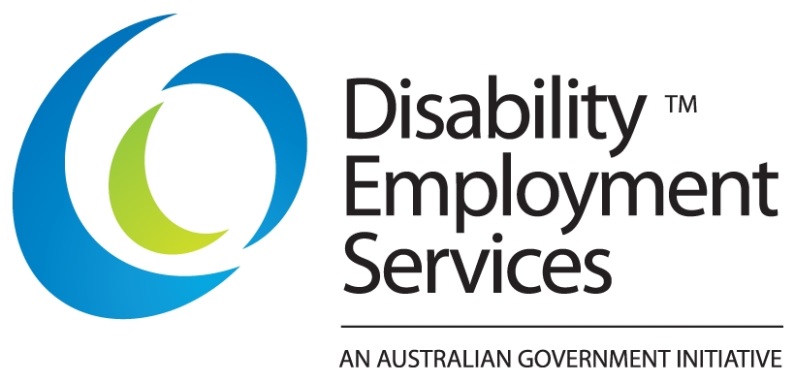 Eligible School LeaversStudents who have received educational funding for their disability in a Special or Mainstream School setting transition into DES in the last 6 months of school.Youth ReferralsYoung People with a diagnosed ongoing medical condition, injury or disability (treated for at least 2 years.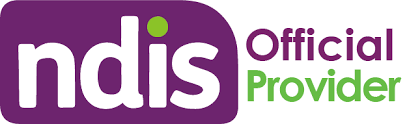 School Leaver Employment SupportStudents transitioning from school with NDIS SLES funding.